INDICAÇÃO Nº 263/2019Sugere ao Poder Executivo Municipal a manutenção nos equipamentos da Academia ao Ar Livre, localizada no cruzamento da Rua São Domingos com a Rua Angelim Geada, no bairro Sartori. Excelentíssimo Senhor Prefeito Municipal, Nos termos do Art. 108 do Regimento Interno desta Casa de Leis, dirijo-me a Vossa Excelência para sugerir que, por intermédio do Setor competente, seja executado a manutenção nos equipamentos da Academia ao Ar Livre, localizada no cruzamento da Rua São Domingos com a Rua Angelim Geada, no bairro Sartori.Justificativa:Conforme reivindicação de moradores do referido bairro, solicitamos que a prefeitura proceda com alguns reparos junto aos aparelhos existentes da Academia ao Ar Livre instalada no cruzamento da Rua São Domingos e Rua Angelim Geada, no bairro Sartori, uma vez que as soldas “se soltaram”, por assim dizer. Pedimos urgência no possível atendimento desta indicação.Plenário “Dr. Tancredo Neves”, 18 de janeiro de 2.019.JESUS VENDEDOR-Vereador-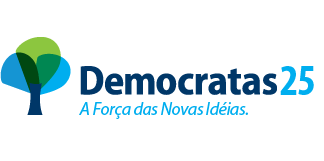 